В соответствии со статьей 170.1 Бюджетного кодекса Российской Федерации, с Постановлением Кабинета Министров Чувашской Республики от 25.06.2015 № 230 "Об утверждении Порядка разработки и утверждения бюджетного прогноза Чувашской Республики на долгосрочный период".администрация   Моргаушского района Чувашской Республики постановляет:1. Утвердить прилагаемый Порядок разработки и утверждения бюджетного прогноза Моргаушского муниципального округа на долгосрочный период.     2. Признать утратившим силу постановление администрации Моргаушского района  Чувашской Республики от 26.06.2015 года № 678 «Об утверждении порядка разработки и утверждения бюджетного прогноза Моргаушского района на долгосрочный период».         3. Настоящее постановление  применяется при составлении бюджетного прогноза Моргаушского муниципального округа, начиная с 2023 года и на долгосрочный период.Глава администрации Моргаушского района                                                                                     А.Н. Матросов  Ананьева Р.И.62-2-38Финансовый отдел______________________________________________________________________Отдел организационно-кадрового, правового обеспечения и по работе с ОМСУ_____________________________________________________________________Приложениек постановлению администрации  Моргаушского   районаот 29.09.2022г. №1025Порядок разработки и утверждения бюджетного прогнозаМоргаушского муниципального округа Чувашской Республики на долгосрочный период1. Настоящий Порядок устанавливает порядок разработки и утверждения, период действия, а также требования к составу и содержанию бюджетного прогноза Моргаушского муниципального округа Чувашской Республики на долгосрочный период (далее - Бюджетный прогноз).2. Разработка Бюджетного прогноза осуществляется финансовым отделом администрации Моргаушского муниципального округа Чувашской Республики (далее – Финансовый отдел) на основе прогноза социально-экономического развития Моргаушского муниципального округа Чувашской Республики на долгосрочный период (далее - Долгосрочный прогноз), утверждаемого администрацией Моргаушского муниципального округа   Чувашской Республики.3. Бюджетный прогноз разрабатывается каждые три года на срок, соответствующий периоду действия Долгосрочного прогноза, но не менее чем на 6 лет.В Бюджетный прогноз могут быть внесены изменения без продления периода его действия.Изменение Бюджетного прогноза осуществляется на основе:принятого Решения Собрания депутатов Моргаушского муниципального округа Чувашской Республики о бюджете Моргаушского муниципального округа Чувашской Республики на очередной финансовый год и плановый период;изменения Долгосрочного прогноза и (или) иных документов стратегического планирования, оказывающих влияние на формирование Бюджетного прогноза;изменения законодательства о налогах и сборах, условий осуществления межбюджетного регулирования.4. Бюджетный прогноз (проект Бюджетного прогноза, проект изменений Бюджетного прогноза) представляется Финансовым отделом в Собрание депутатов Моргаушского муниципального округа Чувашской Республики в составе документов и материалов, подлежащих внесению в Собрание депутатов Моргаушского муниципального округа Чувашской Республики одновременно с проектом Решения Собрания депутатов Моргаушского муниципального округа о  бюджете Моргаушского муниципального округа Чувашской Республики на очередной финансовый год и плановый период.5. Бюджетный прогноз содержит:основные итоги исполнения бюджета Моргаушского муниципального округа Чувашской Республики, условия формирования Бюджетного прогноза в текущем периоде;цели, задачи и основные направления налоговой, бюджетной и долговой политики в долгосрочном периоде;прогноз основных характеристик бюджета Моргаушского муниципального округа Чувашской Республики с учетом выбранного сценария, включающих в себя основные параметры по доходам (налоговым и неналоговым доходам, безвозмездным поступлениям), расходам, дефициту (профициту) бюджета Моргаушского муниципального округа Чувашской Республики, сведения об объемах   муниципального  долга;показатели финансового обеспечения муниципальных программ Моргаушского муниципального округа Чувашской Республики на период их действия, спрогнозированные исходя из рассчитанной предельной величины расходов бюджета Моргаушского муниципального округа Чувашской Республики в долгосрочном периоде, а также расходы на осуществление непрограммных направлений деятельности;анализ основных рисков, возникающих в процессе реализации различных сценариев Бюджетного прогноза, последствия наступления рискового события, описание основных факторов и угроз несбалансированности бюджета, системы мероприятий по профилактике бюджетных рисков.Бюджетный прогноз может включать иные параметры, необходимые для определения основных подходов к формированию бюджетной политики в долгосрочном периоде.6. Приложениями к Бюджетному прогнозу являются:прогноз основных характеристик бюджета Моргаушского муниципального округа Чувашской Республики;показатели финансового обеспечения муниципальных программ Моргаушского муниципального округа Чувашской Республики на период их действия.         7. В целях формирования Бюджетного прогноза (проекта изменений Бюджетного прогноза) отдел экономики и отдел имущественных и земельных отношений Моргаушского муниципального округа Чувашской Республики:         до 25 октября   текущего финансового года направляет в Финансовый отдел параметры Долгосрочного прогноза (изменения Долгосрочного прогноза) и пояснительную записку к ним;не позднее 25 октября текущего финансового года подготавливает проект постановления администрации Моргаушского муниципального округа Чувашской Республики об утверждении Долгосрочного прогноза (изменений Долгосрочного прогноза) и представляет его для утверждения в администрацию Моргаушского муниципального округа Чувашской Республики.8. Финансовый отдел:до 30 октября текущего финансового года направляет в администрацию Моргаушского муниципального округа Чувашской Республики Бюджетный прогноз (проект Бюджетного прогноза, проект изменений Бюджетного прогноза) в составе документов и материалов к проекту Решения Собрания депутатов Моргаушского муниципального округа Чувашской Республики о бюджете Моргаушского муниципального округа Чувашской Республики на очередной финансовый год и плановый период;в срок, не превышающий двух месяцев со дня официального опубликования Решения Собрания депутатов Моргаушского муниципального округа Чувашской Республики о  бюджете Моргаушского муниципального округа Чувашской Республики на очередной финансовый год и плановый период, разрабатывает проект постановления администрации Моргаушского муниципального округа Чувашской Республики об утверждении Бюджетного прогноза (изменений Бюджетного прогноза) Моргаушского муниципального округа Чувашской Республики на долгосрочный период и вносит на рассмотрение администрации Моргаушского муниципального округа Чувашской Республики.9. В целях обеспечения открытости и доступности информации об основных положениях документов стратегического планирования проект Бюджетного прогноза (проект изменений Бюджетного прогноза) проходит общественное обсуждение.Проект Бюджетного прогноза (проект изменений Бюджетного прогноза) подлежит размещению на официальном сайте Моргаушского муниципального округа Чувашской Республики на Портале органов власти Чувашской Республики (далее - официальный сайт Моргаушского муниципального округа) в информационно-телекоммуникационной сети "Интернет" (далее - сеть "Интернет") в составе документов и материалов, представляемых на Собрание депутатов Моргаушского муниципального округа одновременно с проектом решения Собрания депутатов Моргаушского района Чувашской Республики о бюджете Моргаушского муниципального округа Чувашской Республики на очередной финансовый год (на очередной финансовый год и плановый период), не позднее 1 ноября текущего финансового года.Одновременно Финансовый отдел размещает уведомление об обсуждении проекта Бюджетного прогноза (проекта изменений Бюджетного прогноза) на официальном сайте Моргаушского муниципального округа в сети "Интернет".Срок приема предложений к проекту Бюджетного прогноза (проекту изменений Бюджетного прогноза) от заинтересованных лиц устанавливается Финансовым отделом в уведомлении об обсуждении данного проекта. Указанный срок не может быть меньше семи календарных дней с даты размещения уведомления на официальном сайте Моргаушского муниципального округа в сети "Интернет".Финансовый отдел в течение пяти рабочих дней рассматривает поступившие предложения и оформляет протокол по результатам общественного обсуждения проекта Бюджетного прогноза (проекта изменений Бюджетного прогноза) (далее - протокол), в котором указываются:поступившие от заинтересованных лиц предложения к проекту Бюджетного прогноза (проекту изменений Бюджетного прогноза);результаты рассмотрения Финансовым отделом поступивших предложений.Протокол подписывается начальником Финансового отдела администрации Моргаушского муниципального округа Чувашской Республики, размещается на официальном сайте Моргаушского муниципального округа в сети "Интернет" и передается в составе материалов к проекту постановления администрации Моргаушского муниципального округа об утверждении Бюджетного прогноза (изменений Бюджетного прогноза) на долгосрочный период в администрацию Моргаушского муниципального округа Чувашской Республики.ЧĂВАШ  РЕСПУБЛИКИ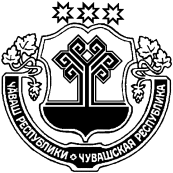 ЧУВАШСКАЯ РЕСПУБЛИКА МУРКАШ РАЙОНĚН АДМИНИСТРАЦИЙĚ ЙЫШĂНУ__.__.2022 № _____                     Муркаш салиАДМИНИСТРАЦИЯМОРГАУШСКОГО РАЙОНАПОСТАНОВЛЕНИЕ29.09.2022г. № 1025 с. МоргаушиОб утверждении Порядка разработки и утверждения бюджетного прогноза Моргаушского муниципального округа  на долгосрочный период 